Лексическая тема «Человек. Части тела. Предметы гигиены»(Подготовила: учитель-логопед Коник Е.И.)Для начала предложите ребёнку посмотреть несколько интересных обучающих видеоуроков  по теме. https://youtu.be/kfBrGbc4va4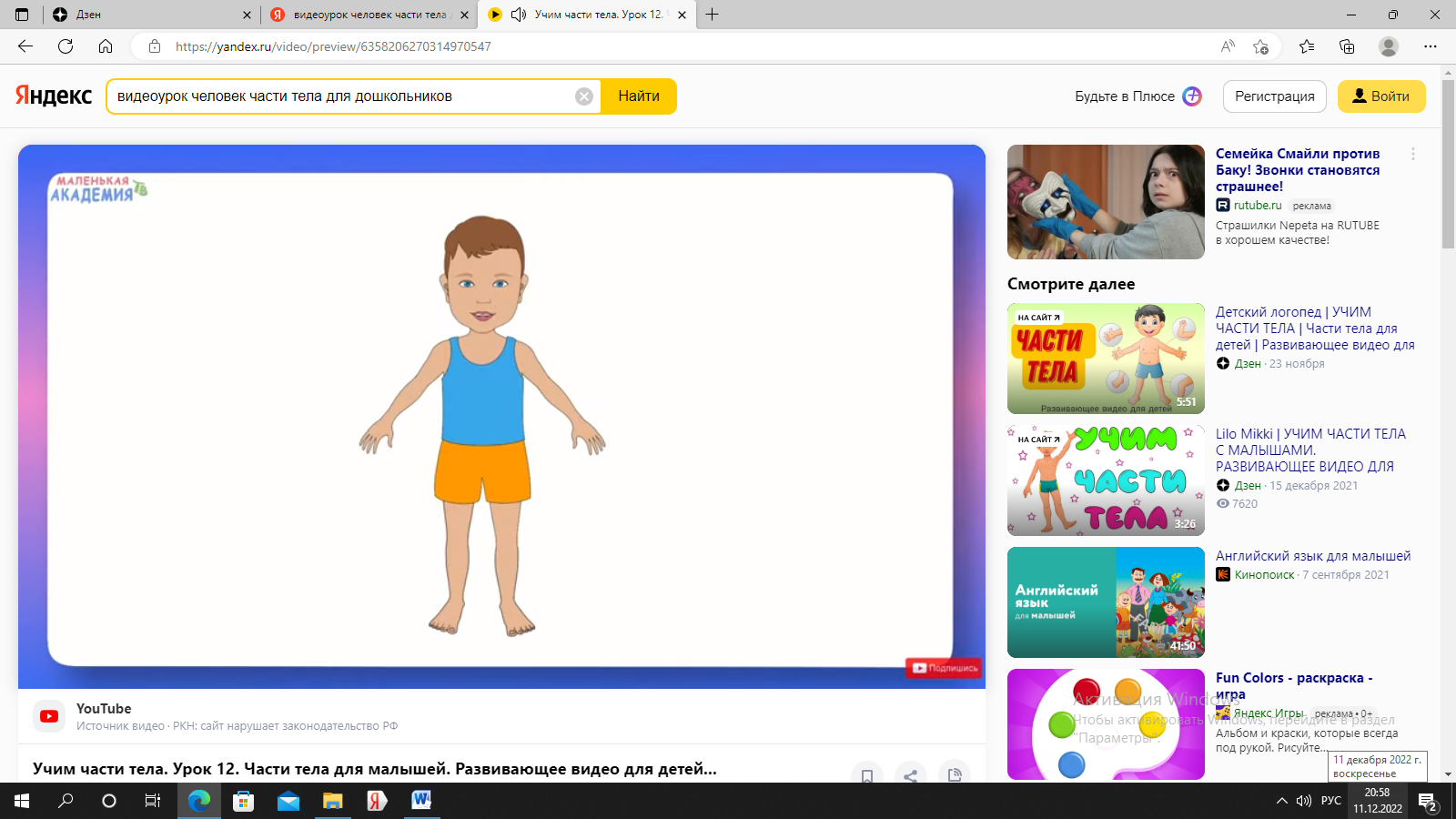 https://youtu.be/06RmCPr7B2U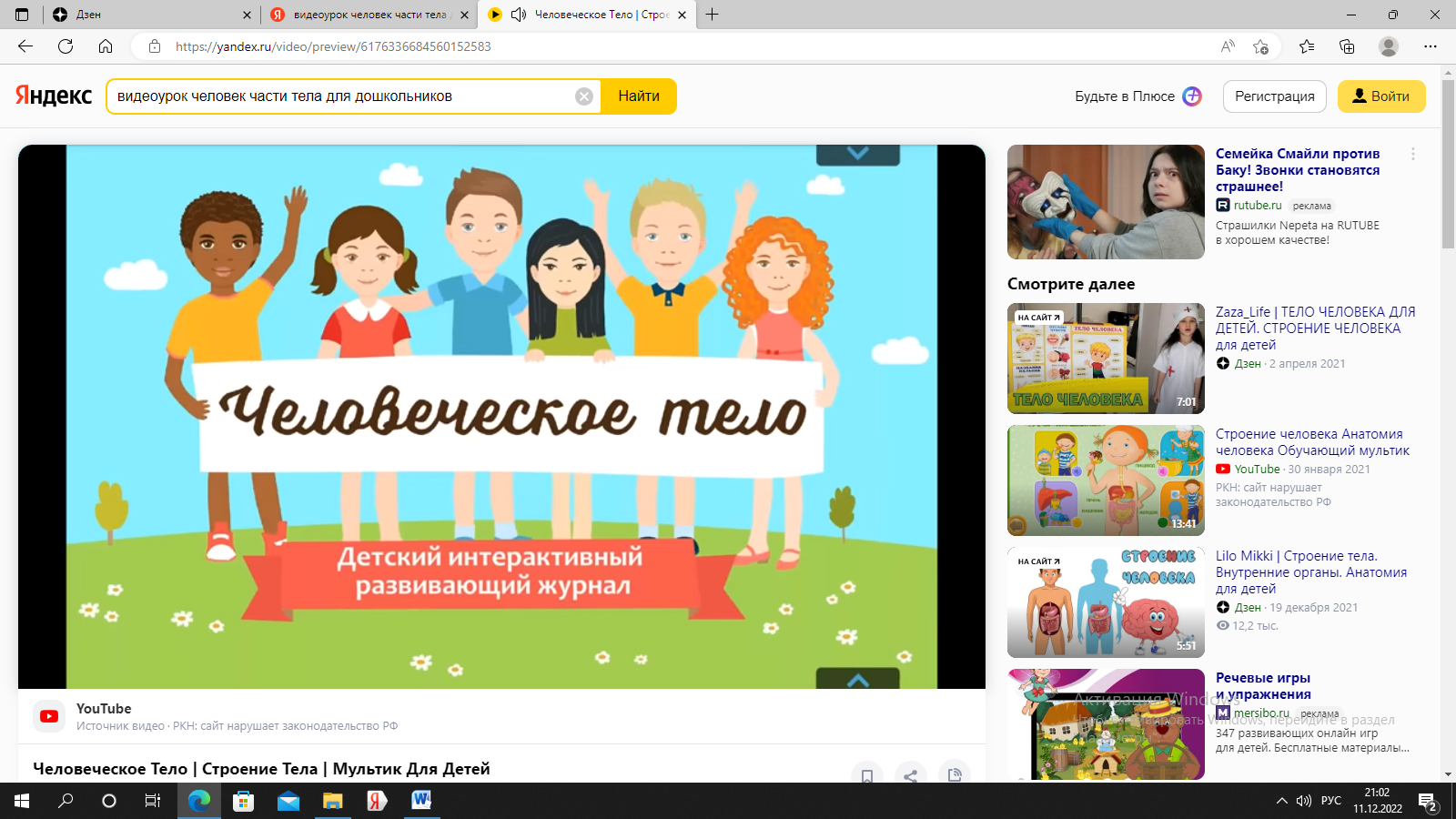 https://youtu.be/s_GzBIim0V0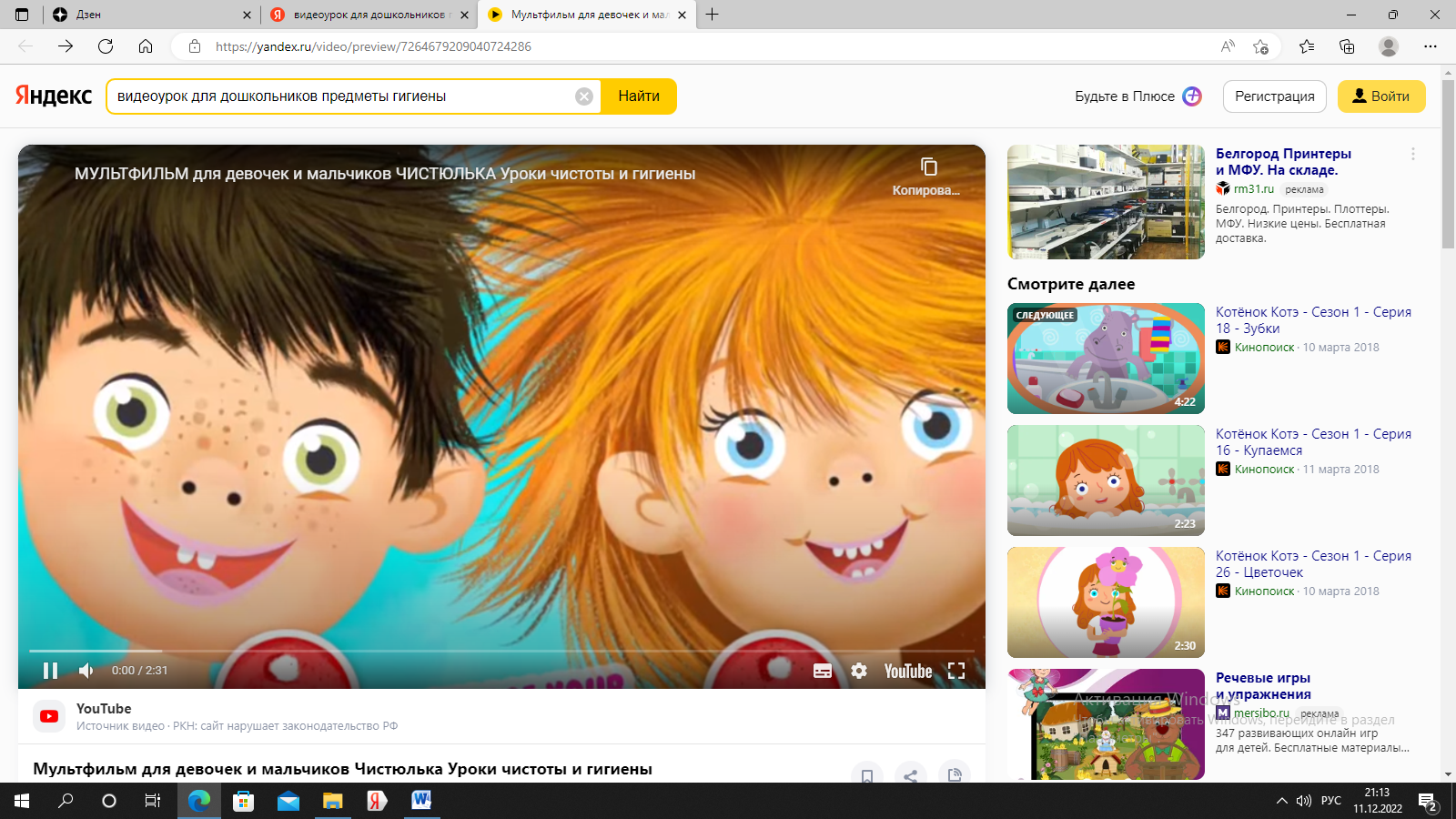 Далее побеседуйте с ребенком, поиграйте в предложенные игры и выполните задания: 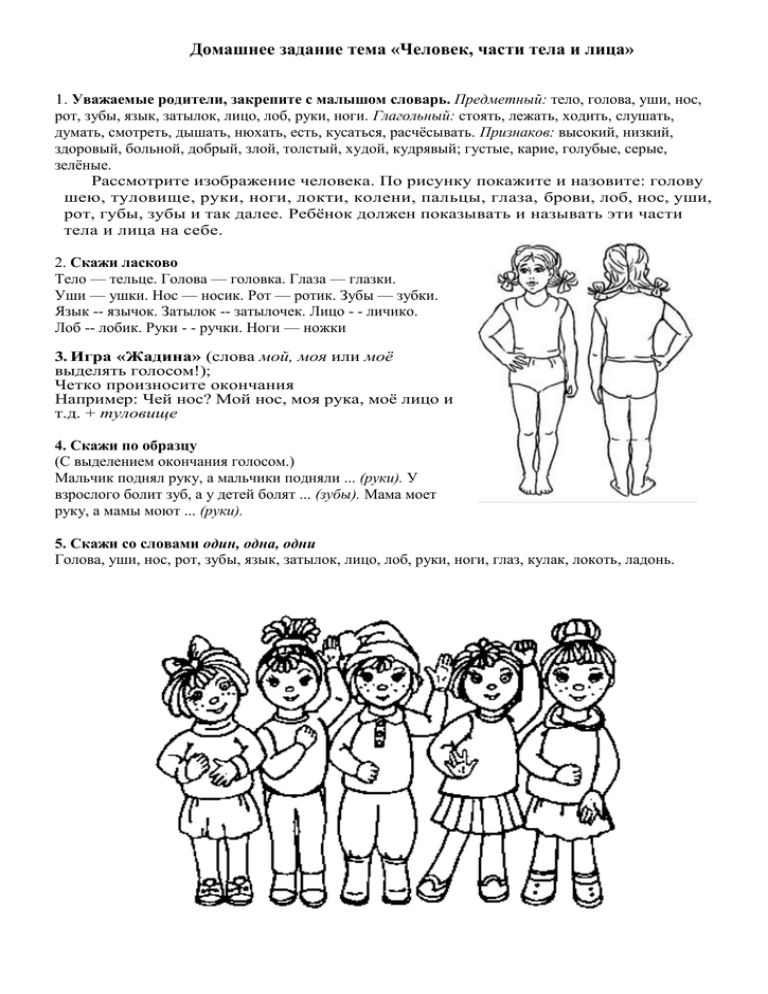 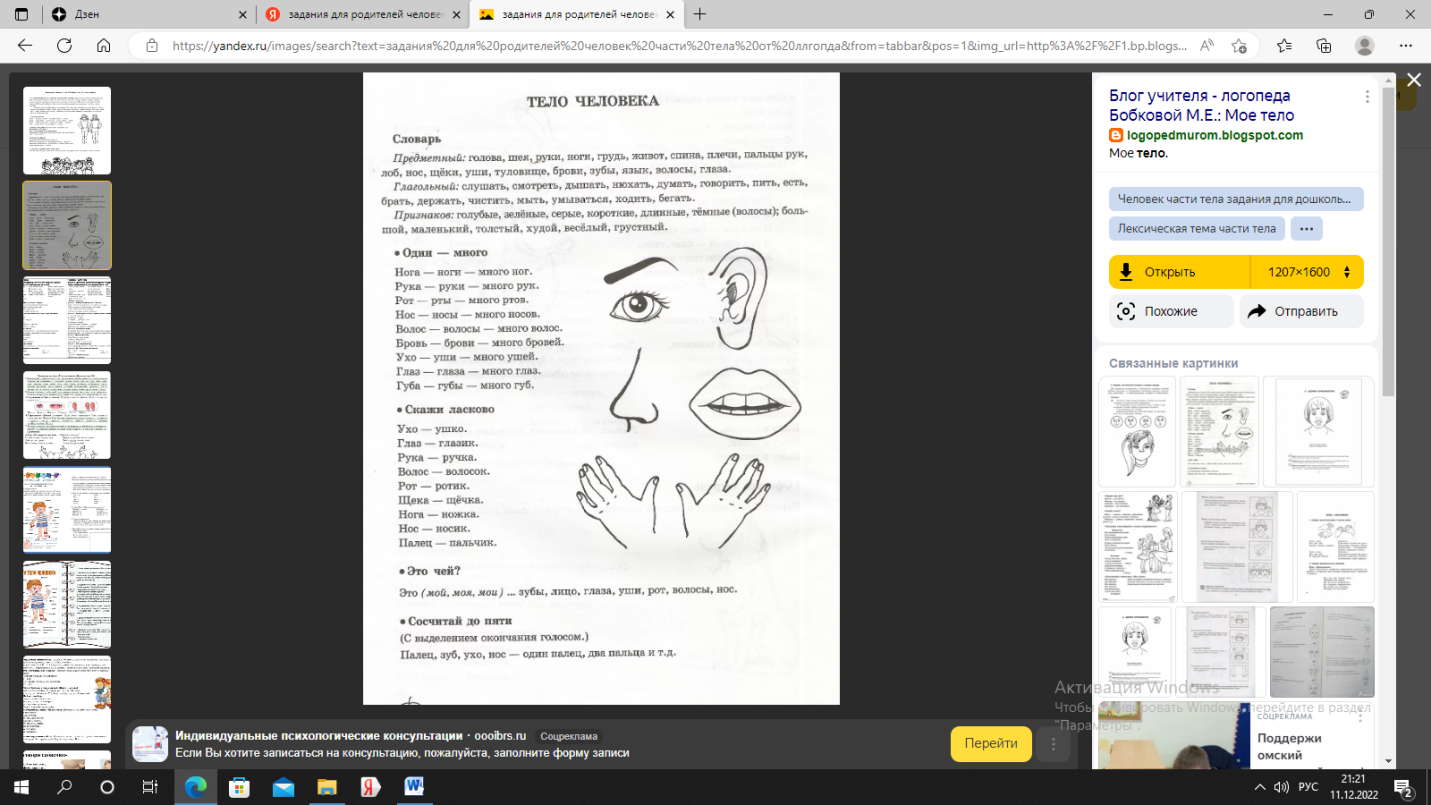 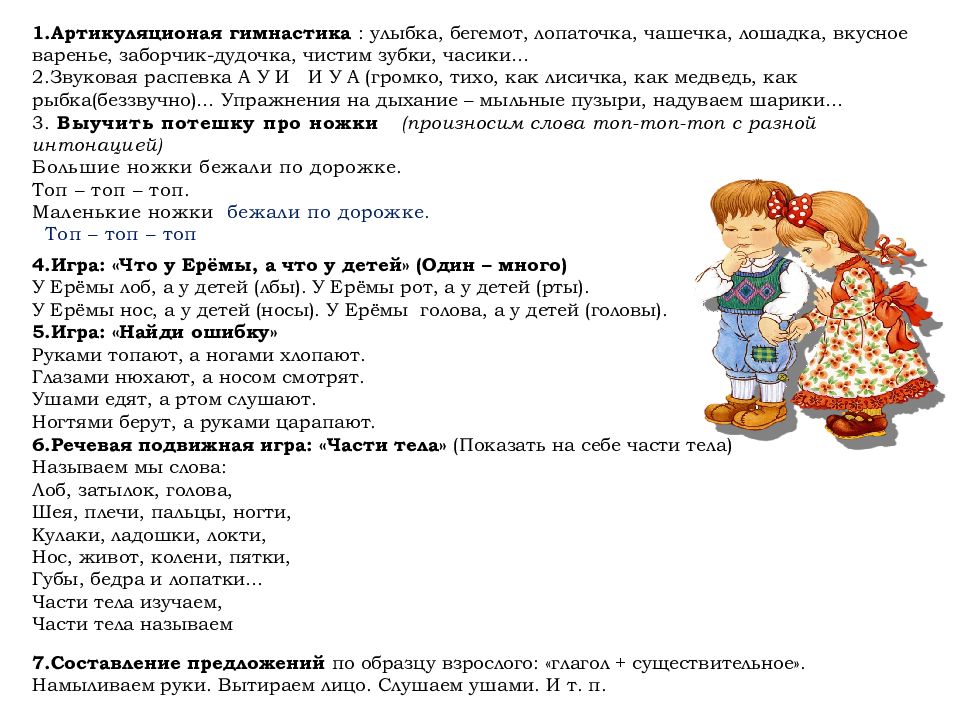 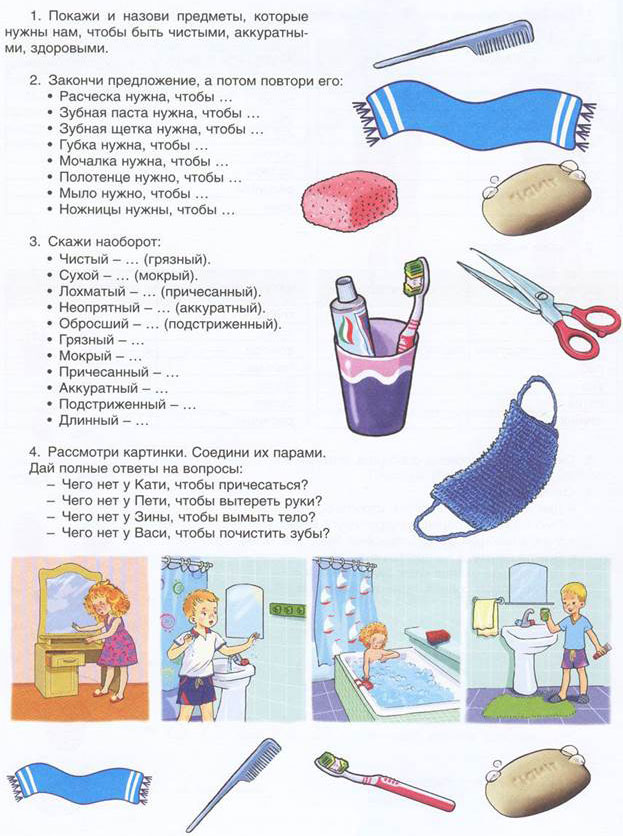 Задания для печати (развитие мелкой моторики рук)Дорисуй недостающие части лица. Раскрась 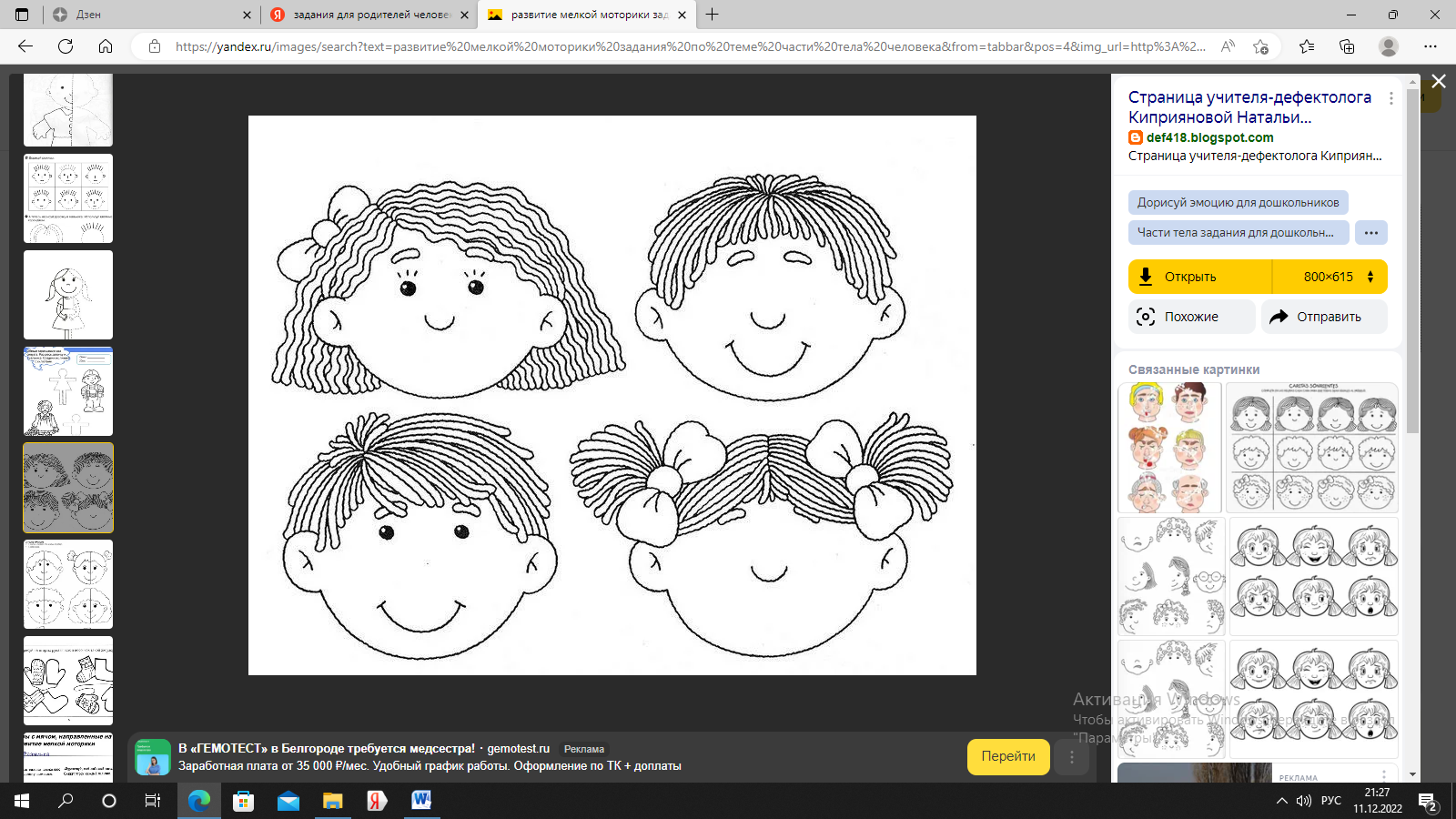 Обведи зубчики на расческах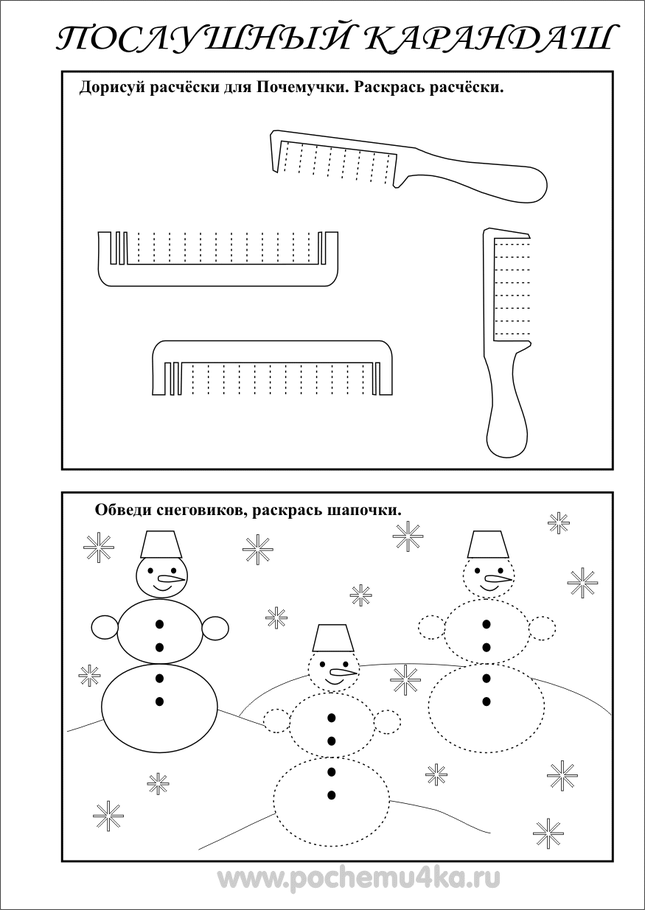 4. И напоследок, закрепите полученные знания и представления ребенка по ниже предложенным ссылкам в обучающих онлайн-играхОнлайн игра для детей дошкольного возраста "Тело человека" (igraemsa.ru)Онлайн игра для детей дошкольного возраста "Тело человека" (igraemsa.ru)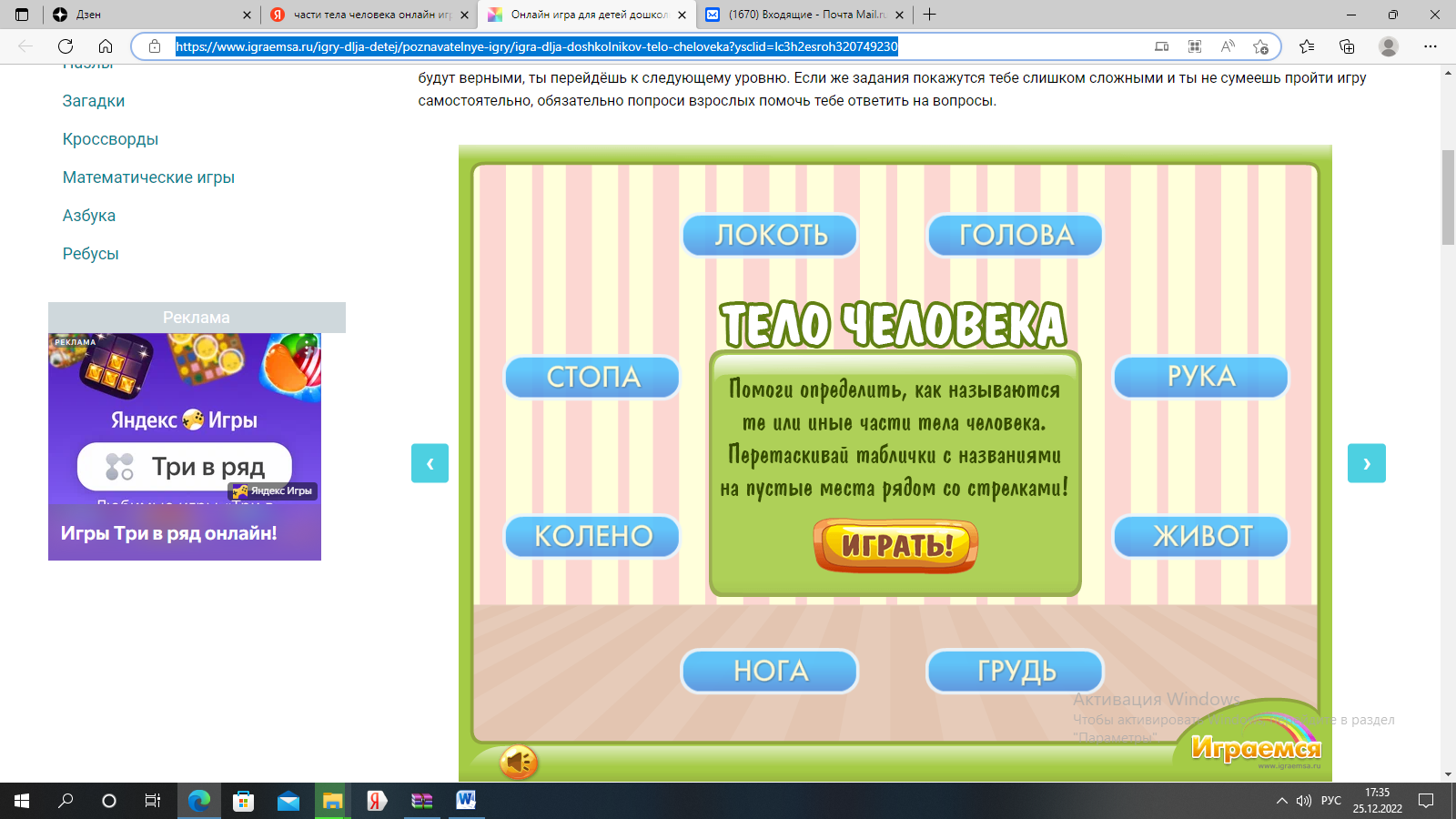 Дидактическая игра для детей раннего возраста "Пальчики" (igraemsa.ru)Дидактическая игра для детей раннего возраста "Пальчики" (igraemsa.ru)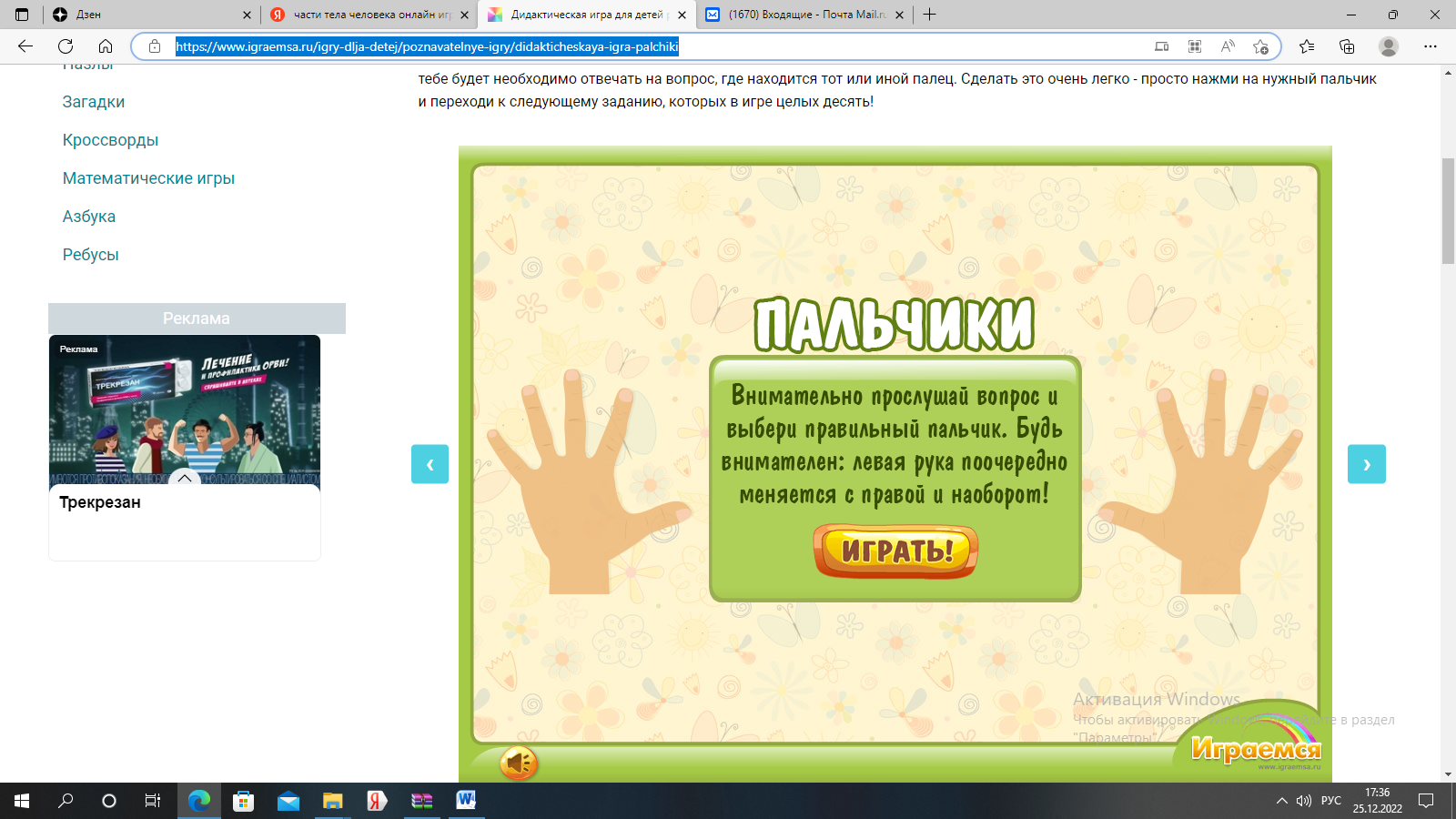 